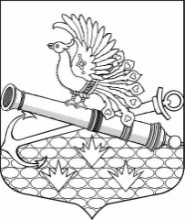 МУНИЦИПАЛЬНЫЙ СОВЕТ МУНИЦИПАЛЬНОГО ОБРАЗОВАНИЯМУНИЦИПАЛЬНЫЙ ОКРУГ ОБУХОВСКИЙШЕСТОЙ СОЗЫВ192012 Санкт-Петербург, 2-й Рабфаковский пер., д.2, тел. (факс) 368-49-45E-mail: info@moobuhovskiy.ru     http://мообуховский.рфРЕШЕНИЕ № 10-2024/6от  25 апреля  2024 года                                                                     Принято муниципальным советом  Об  отчете главы муниципальногообразования  МО Обуховский о результатах своей деятельности за 2023 годВ соответствии с частью 5.1 статьи 36 Федерального закона от 06.10.2009 № 131-ФЗ «Об общих принципах организации местного самоуправления в Российской Федерации»,  с пунктом 6 статьи 27 Закона Санкт-Петербурга от 23.09.2009 № 420-79 «Об организации местного самоуправления в Санкт-Петербурге», пунктом 3.1 статьи 19 Устава внутригородского муниципального образования города федерального значения Санкт-Петербурга муниципальный округ  Обуховский, заслушав и обсудив отчет главы муниципального образования, исполняющего полномочия председателя муниципального совета Бакулина В.Ю. о результатах своей деятельности за 2023 год, Муниципальный совет РЕШИЛ:1. Признать деятельность главы муниципального образования, исполняющего полномочия председателя муниципального совета Бакулина В.Ю. в 2023 году удовлетворительной. 2.  Опубликовать настоящее решение в официальном печатном издании муниципального совета – газете «Обуховец» и разместить  на  официальном сайте МО МО Обуховский http://мообуховский.рф.3. Настоящее решение вступает в силу со дня его принятия. Глава муниципального образования, исполняющий полномочия председателя муниципального совета                                                                                                         В.Ю.Бакулин 